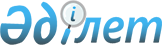 О проекте Закона Республики Казахстан "О ратификации Соглашения между Правительством Республики Казахстан и Правительством Турецкой Республики о военном сотрудничестве"Постановление Правительства Республики Казахстан от 28 июня 2019 года № 456
      Правительство Республики Казахстан ПОСТАНОВЛЯЕТ:
      внести на рассмотрение Мажилиса Парламента Республики Казахстан проект Закона Республики Казахстан "О ратификации Соглашения между Правительством Республики Казахстан и Правительством Турецкой Республики о военном сотрудничестве". ЗАКОН РЕСПУБЛИКИ КАЗАХСТАН
О ратификации Соглашения между Правительством Республики Казахстан и Правительством Турецкой Республики о военном сотрудничестве
      Ратифицировать Соглашение между Правительством Республики Казахстан и Правительством Турецкой Республики о военном сотрудничестве, совершенное в Анкаре 13 сентября 2018 года.
					© 2012. РГП на ПХВ «Институт законодательства и правовой информации Республики Казахстан» Министерства юстиции Республики Казахстан
				
      Премьер-Министр
Республики Казахстан 

А. Мамин
Проект
      Президент
Республики Казахстан
